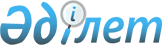 О внесении изменения в постановление Правительства Республики Казахстан от 31 декабря 2015 года № 1193 "О системе оплаты труда гражданских служащих, работников организаций, содержащихся за счет средств государственного бюджета, работников казенных предприятий"Постановление Правительства Республики Казахстан от 26 мая 2022 года № 340.
      Правительство Республики Казахстан ПОСТАНОВЛЯЕТ:
      1. Внести в постановление Правительства Республики Казахстан от 31 декабря 2015 года № 1193 "О системе оплаты труда гражданских служащих, работников организаций, содержащихся за счет средств государственного бюджета, работников казенных предприятий" следующее изменение:
      пункт 5 изложить в следующей редакции:
      "5. Предоставить право органам государственного управления:
      1) премировать, устанавливать стимулирующие надбавки к должностным окладам руководителей организаций по результатам их работы, а также оказывать материальную помощь за счет экономии средств, предусмотренных на содержание соответствующего государственного учреждения по плану финансирования или плану развития, утвержденному для казенного предприятия органом государственного управления, в порядке, установленном органом государственного управления;
      2) утверждать сдельные расценки при сдельной оплате труда работников;
      3) устанавливать за счет средств местного бюджета стимулирующие надбавки к должностным окладам работников организаций, финансируемых из местного бюджета, по решению соответствующих местных представительных органов. Порядок и условия установления стимулирующих надбавок к должностным окладам работников организаций, финансируемых из местного бюджета, определяются соответствующим местным исполнительным органом.".
      2. Настоящее постановление вводится в действие по истечении десяти календарных дней после дня его первого официального опубликования.
					© 2012. РГП на ПХВ «Институт законодательства и правовой информации Республики Казахстан» Министерства юстиции Республики Казахстан
				
      Премьер-МинистрРеспублики Казахстан 

А. Смаилов
